Декоративно-прикладное творчество «Развивайка»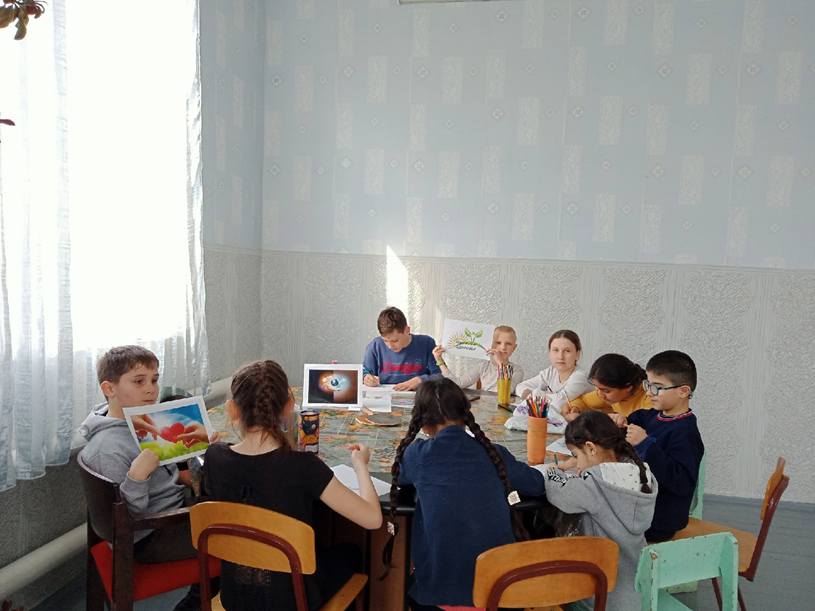 Ведомственная принадлежность: МБУК ИСП «Дорожный СДК» СДК хутора ИстоминаМесяц, год образования: январь, 2021 годаСведения о руководителе: Беленко Анастасия АлександровнаГод рождения: 10.10.2000 г.Место основной работы: МБУК ИСП «Дорожный СДК» СДК х.ИстоминаДомашний адрес: п. Дорожный ул. Молдавская д. 8 кв. 1Телефон: 8 (938) 132 72 94Регулярность занятий: - воскресенье; -среда; -вторник   16.40–18.30.Творческая характеристика коллектива.  Детский коллектив изобразительного творчества «Палитра» организован в январе 2021 года. Под руководством Беленко Анастасии Александровны принимает участвуют в различных конкурсах, онлайн выставках: «Цветы Победы», «Символы Победы», «Интерес», «Планетарий солнечной системы, а также занимаются художественными оформлениями СДК для праздничных мероприятий.